แผนยุทธศาสตร์การพัฒนา(พ.ศ. 2559 – 2563)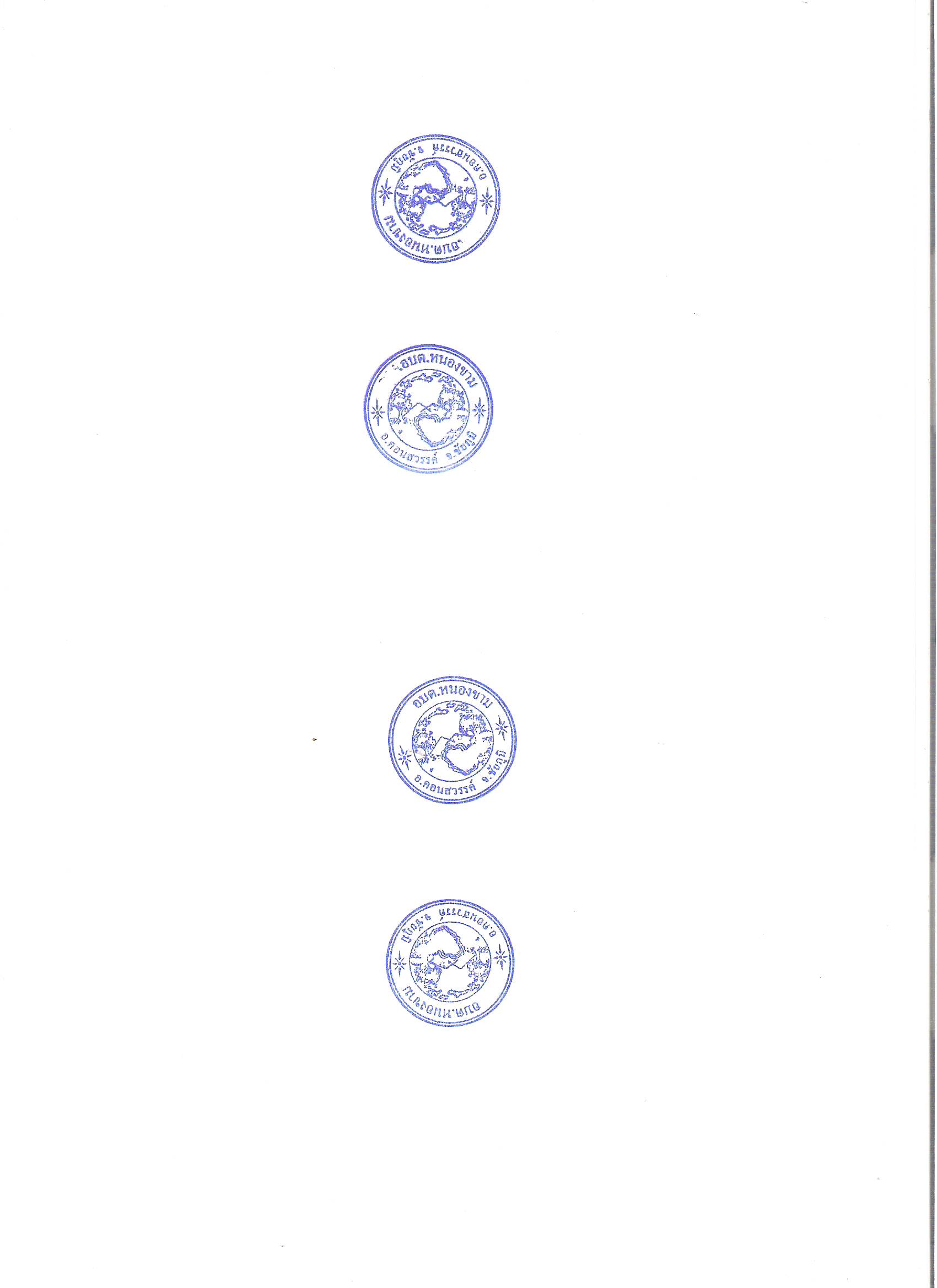 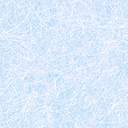 ขององค์การบริหารส่วนตำบลหนองขามอำเภอคอนสวรรค์  จังหวัดชัยภูมิคำนำ			พระราชบัญญัติกำหนดแผนและขั้นตอนการกระจายอำนาจให้แก่องค์กรปกครองส่วนท้องถิ่น พ.ศ. 2542 ได้กำหนดไว้อย่างชัดเจน  เพื่อให้การพัฒนาการกระจายอำนาจเป็นไปอย่างต่อเนื่อง  และสามารถแก้ไขปัญหาที่เป็นอุปสรรคในการดำเนินงานขององค์กรปกครองส่วนท้องถิ่นมีความเป็นอิสระในการกำหนดนโยบายการปกครองการบริหารงานบุคคล  การเงินและการคลัง  และให้มีอำนาจหน้าที่ของตนเองโดยเฉพาะ  กำหนดอำนาจหน้าที่ระหว่างรัฐกับองค์กรปกครองส่วนท้องถิ่น  ทั้งนี้  โดยคำนึงถึงการกระจายอำนาจให้แก่ท้องถิ่นและจัดสรรสัดส่วนภาษีและอากรระหว่างรัฐกับองค์กรปกครองส่วนท้องถิ่นด้วยกัน  ซึ่งได้กำหนดให้แต่ละองค์กรปกครองส่วนท้องถิ่นจัดทำแผนยุทธศาสตร์การพัฒนาเพื่อเป็นแนวทางในการจัดทำแผนพัฒนาต่อไป  โดยระเบียบกระทรวงมหาดไทยว่าด้วยการจัดทำแผนพัฒนาขององค์กรปกครองส่วนท้องถิ่น  พ.ศ.2548  กำหนดให้องค์กรปกครองส่วนท้องถิ่นจัดทำแผนยุทธศาสตร์การพัฒนาองค์การบริหารส่วนตำบล  ซึ่งเป็นแผนพัฒนาเศรษฐกิจและสังคมของท้องถิ่นเพื่อเป็นการกำหนดทิศทางในการพัฒนาของแต่ละท้องถิ่น  ให้สอดคล้องกับสภาพปัญหา  ความต้องการ  และศักยภาพของแต่ละท้องถิ่น  รวมทั้งเป็นการสอดประสานสนับสนุนยุทธศาสตร์การพัฒนาจังหวัดและการพัฒนาประเทศตามแผนพัฒนาเศรษฐกิจและสังคมแห่งชาติ  ตลอดจนนโยบายที่สำคัญของรัฐบาล	ดังนั้น  องค์การบริหารส่วนตำบลหนองขาม  จึงได้ตระหนักถึงความสำคัญของการจัดทำแผนยุทธศาสตร์การพัฒนาขององค์การบริหารส่วนตำบลหนองขามฉบับนี้ขึ้นมา  เพื่อใช้เป็นแนวทางในการพัฒนาท้องถิ่นต่อไปองค์การบริหารส่วนตำบลหนองขามสารบัญ									          	                 หน้าบทที่   1   บทนำลักษณะของแผนยุทธศาสตร์การพัฒนา					1วัตถุประสงค์ของการจัดทำแผนยุทธศาสตร์การพัฒนา			2ขั้นตอนในการจัดทำแผนยุทธศาสตร์พัฒนา					2ประโยชน์ของการจัดทำแผนยุทธศาสตร์การพัฒนา				3บทที่   2   สภาพทั่วไปและข้อมูลพื้นฐานขององค์กรปกครองส่วนท้องถิ่น			2.1 ข้อมูลเกี่ยวกับที่ตั้ง อาณาเขต เขตการปกครอง ประชากร การศึกษา 		     สาธารณสุข ความปลอดภัยในชีวิตและทรัพย์สิน      และทรัพยากรธรรมชาติ เป็นต้น						42.2 ข้อมูลเกี่ยวกับศักยภาพของท้องถิ่น ได้แก่ โครงสร้างและกระบวน     การบริหารงานบุคคล งบประมาณ และเครื่องมืออุปกรณ์			92.3 จุดยืนทางยุทธศาสตร์ (Posititoning) ของ อปท.				14บทที่   3   แผนยุทธศาสตร์	    กรอบวิเคราะห์ศักยภาพการพัฒนาท้องถิ่น		3.1   กรอบแนวคิดในการจัดทำยุทธศาสตร์การพัฒนาท้องถิ่น	                    15			- การพัฒนาตามนโยบายของรัฐบาล แผนพัฒนาเศรษฐกิจ		และสังคมแห่งชาติ			   แผนการบริหารราชการแผ่นดิน ยุทธศาสตร์ประเทศ 		(Country Strategy) ยุทธศาสตร์การพัฒนาพื้นที่ ยุทธศาสตร์การ		พัฒนาจังหวัด/อำเภอ			- การใช้ผังเมืองรวมหรือผังเมืองเฉพาะในการกำหนด		แนวทางพัฒนา			- การพัฒนาตามนโยบายของผู้บริหารท้องถิ่น		3.2   ปัจจัยและสถานการณ์การเปลี่ยนแปลงที่มีผลต่อการพัฒนา		42			- ผลการวิเคราะห์ปัญหาและความต้องการของประชาชนในท้องถิ่น		ตามประเด็นการพัฒนาท้องถิ่น ประกอบด้วย ขอบข่ายและปริมาณของปัญหา		พื้นที่เป้าหมาย กลุ่มเป้าหมาย และการคาดการณ์แนวโน้มในอนาคตผลการวิเคราะห์ผังเมืองรวมหรือผังเมืองเฉพาะเพื่อกำหนด		แนวทางการพัฒนาทางกายภาพในมิติพื้นที่			-  ผลการวิเคราะห์ศักยภาพเพื่อประเมินสถานภาพการพัฒนาใน		ปัจจุบันและโอกาส การพัฒนาในอนาคตของท้องถิ่น ด้วยเทคนิค SWOT Analysis		(จุดแข็ง จุดอ่อน โอกาสและอุปสรรค)		วิสัยทัศน์(Vision) และพันธกิจ (mission) แนวทางการพัฒนาท้องถิ่น		3.3  ความเชื่อมโยงยุทธศาสตร์การพัฒนาจังหวัดกับยุทธศาสตร์การพัฒนา		      ของ อปท.									50		3.4  แผนที่ยุทธศาสตร์								53บทที่   4   รายละเอียดแผนยุทธศาสตร์การพัฒนา						55		4.1  ประเด็นยุทธศาสตร์		4.2  กลยุทธ์/แนวทางการพัฒนา และตัวชี้วัดระดับกลยุทธ์		4.3  หน่วยงานรับผิดชอบหลัก		4.4  ความเชื่อมโยง					บทที่   5   การติดตามและประเมินผลยุทธศาสตร์		5.1  กรอบและแนวทางในการติดตามและประเมินผล				67		5.2  ระเบียบ วิธีในการติดตามและประเมินผล					67		5.3  กำหนดเครื่องมือที่ใช้ในการติดตามและประเมินผล				70